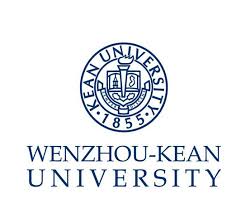 Job Description –Chief Financial OfficerDepartment: University Leadership     Report to: Executive Vice-Chancellor Position SummaryOrganize the management of financial and accounting issues of the university, maintain quality financial service, and ensure that financial performance and position of the university is accurately recorded and reported;Develop best practice in financial accounting and control procedures and continually review the processes and procedures to maximize efficiency;Establish and maintain a qualified and efficient finance team by identifying key finance staffing positions to be filled and undertake recruitment process; Prepare the annual budget，final accounts and audited annual financial reports in compliance with university policy, and local fiscal regulations;  Collect, analyze and interpret the financial results to provide data-driven advice to the university leadership in major operational decision making;Liaising with auditors and other teams internally and externally for conducting of surveys, evaluation, auditing and inspection;Develop and implement training plans for the financial staff, to help them continuously improve professional expertise. Supervise staff members and translate documents.Liaison with municipal finance government.Ad hoc tasks assigned by the university supervisor.Preferred QualificationMaster’s Degree in accounting, finance or business;Intermediate profession title certificate in accounting or economics;Over 5 years’ experience in accounting management in higher education;Be familiar with financial laws, regulations and policies；Excellent communication, coordination, and management skills;Fluency in written and oral English, overseas educational or professional experience Ability to travel to US Kean University岗位书 – 首席财务官部门：校领导	                                 汇报：执行副校长岗位职责：组织和管理学校财务和会计工作,提供优质财务服务,确保学校财务状况和运营情况得到准确的记录和报告；发展和优化会计和财务控制程序，不断提高财务效率；确定部门岗位设置和会计人员配备，招聘合适的财务人员，建立一支高效的团队；根据学校和财政政策要求及时编制学校年度财务预算、年终决算报表、以及需提交审计的年终财务报告。充分运用财务数据,客观、真实地对财务收支执行情况进行分析,为领导进行重大运营决策提供参考意见。协调和配合内外部的审计、评估和检查等工作。计划和组织本部门的业务培训和考核,帮助财务人员不断提高业务水平。管理员工并翻译必要文件。与财务相关政府机构保持联络。完成上级交办的其他工作。优先条件：财务会计类硕士以上学历;中级以上会计师或经济师职称资格；5年以上高校财务管理经验；熟悉国家的财经法律、法规和方针、政策；有出色的组织、协调和管理能力；有较强中英文书面和口头表达能力，有海外留学、相关工作背景；能够赴美国肯恩大学公务出差。